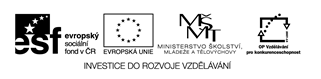 Kraje ČR III.Mgr. Irena PazourkováúnorPrověrka učiva „kraje České republiky“Kraje ČR1.Na kolik krajů je rozdělena naše republika?2.Napiš ke krajům jejich krajská města:3. Zakresli do slepé mapy:Kraj Praha zeleně, Liberecký kraj červeně, Ústecký kraj modře, Zlínský kraj žlutě, Olomoucký kraj oranžově, Pardubický kraj šedě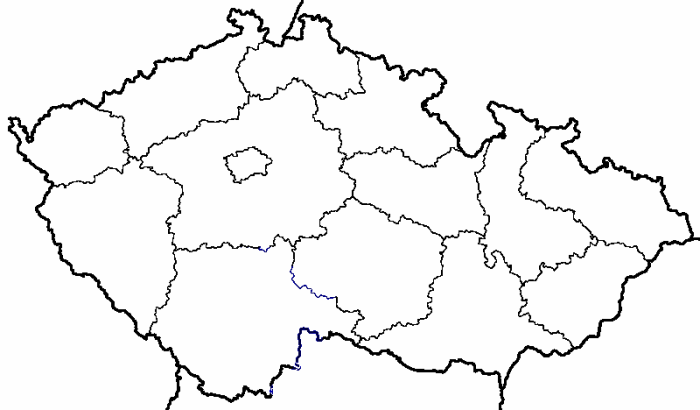 4. Vyjmenuj 3 památky nebo zajímavá místa v Jihočeském kraji.5. Jaké pohoří můžeme najít v Libereckém kraji?6. Vyjmenuj 5 památek v krajském městě Praha. 7. Uveď 5 památek ve Středočeském kraji.8. Jaké pohoří se nachází v Jihočeském i Plzeňském kraji?9. Jaká přírodní zajímavost se nachází v Jihomoravském kraji?10. Který kraj je známý především těžbou černého uhlí?KRAJKRAJSKÉ MĚSTOKRAJKRAJSKÉ MĚSTOKrálovéhradecký krajStředočeský kraj Jihočeský krajPlzeňský krajKraj VysočinaMoravskoslezský krajJihomoravský krajKarlovarský kraj